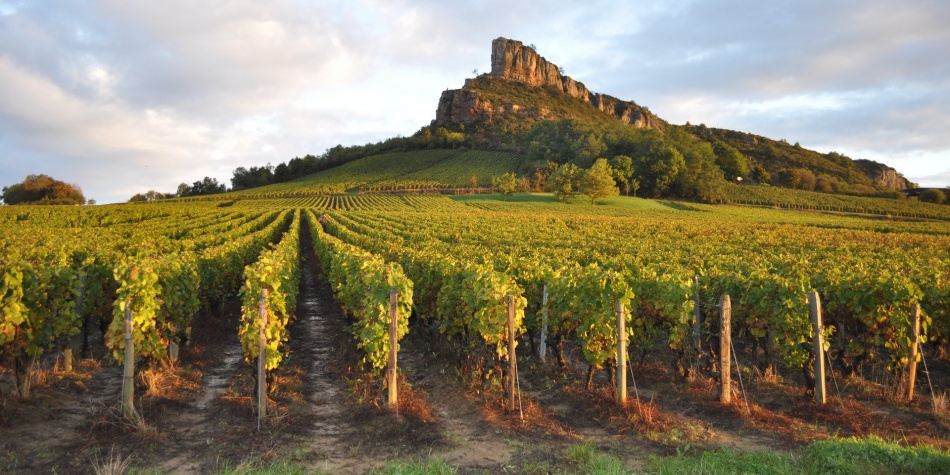 ZŠ a MŠ Joži Uprky Hroznová Lhotapořádácestovatelské večeryz cyklu „ Tak, tady jsme také nebyli“, nebo „Jó, tady jsme byli.“BURGUNDSKOKdy: Každý druhý čtvrtek v měsíci – začínáme 9. listopadu v 19:00 hod.Kde: Základní škola – učebna zeměpisuKdo: Lektor – Ing. Josef Pavlica Co: Prezentace, vyprávění, beseda, nové informace, možná i něco navíc …Vstupné: DobrovolnéJste zváni všichni, kdo máte rádi cestování.